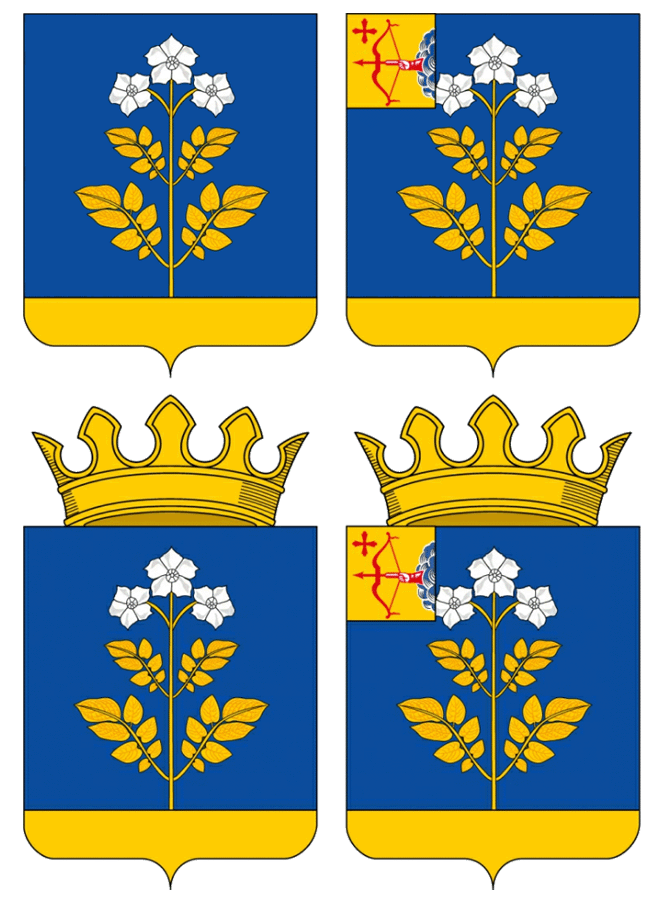 ФАЛЕНСКАЯ РАЙОННАЯ ДУМА КИРОВСКОЙ ОБЛАСТИРЕШЕНИЕ26.02.2020										      № 47/402пгт ФаленкиОб утверждении Порядка принятия решения о применении к депутату, выборному должностному лицу местного самоуправления мер ответственностиВ соответствии с Федеральным законом от 25.12.2008 № 273-ФЗ 
«О противодействии коррупции», Федеральным законом от 06.10.2003 
№ 131-ФЗ «Об общих принципах организации местного самоуправления 
в Российской Федерации», Законом Кировской области от 29.12.2004 
№ 292-ЗО «О местном самоуправлении в Кировской области», Уставом муниципального образования Фаленский муниципальный район Кировской области Фаленская районная Дума РЕШИЛА:1. Утвердить Порядок принятия решения о применении к депутату, выборному должностному лицу местного самоуправления мер ответственности согласно приложению.2. Опубликовать настоящее решение в Информационном бюллетене органов местного самоуправления Фаленского района Кировской области.3. Настоящее постановление вступает в силу с момента опубликования.4. Контроль за исполнением решения возложить на председателя Фаленской районной Думы Д.С. Пинегину.ПредседательФаленской районной Думы 	Д.С. ПинегинаГлава Фаленского района 	Т.В. Бурова ПриложениеУТВЕРЖДЕНрешением Фаленской районной Думыот 26.02.2020 № 47/402ПОРЯДОКпринятия решения о применении к депутату,выборному должностному лицу местного самоуправления мер ответственности 1. Настоящим Порядком принятия решения о применении к депутату, выборному должностному лицу местного самоуправления муниципального образования Фаленский муниципальный район (далее – должностное лицо) мер ответственности (далее – Порядок) определяется порядок принятия решения о применении к должностному лицу, представившему недостоверные или неполные сведения о своих доходах, расходах, об имуществе и обязательствах имущественного характера, а также сведения о доходах, расходах, об имуществе и обязательствах имущественного характера своих супруги (супруга) и несовершеннолетних детей, если искажение этих сведений является несущественным, мер ответственности.2. К должностному лицу, представившему недостоверные или неполные сведения о своих доходах, расходах, об имуществе и обязательствах имущественного характера, а также сведения о доходах, расходах, об имуществе и обязательствах имущественного характера своих супруги (супруга) и несовершеннолетних детей, если искажение этих сведений является несущественным, могут быть применены меры ответственности, предусмотренные частью 7.3-1 статьи 40 Федерального закона от 06.10.2003 № 131-ФЗ «Об общих принципах организации местного самоуправления в Российской Федерации», частью 7.3-1 статьи 20 Закона Кировской области от 29.12.2004 № 292-ЗО «О местном самоуправлении в Кировской области» (далее – меры ответственности):1) предупреждение;2) освобождение депутата от должности в Фаленской районной Думе Кировской области (далее – районная Дума) с лишением права занимать должности в районной Думе до прекращения срока его полномочий;3) освобождение от осуществления полномочий на постоянной основе 
с лишением права осуществлять полномочия на постоянной основе 
до прекращения срока его полномочий;4) запрет занимать должности в районной Думе до прекращения срока его полномочий;5) запрет исполнять полномочия на постоянной основе до прекращения срока его полномочий.3. Решение о применении к должностному лицу мер ответственности принимается районной Думой после проведения проверки достоверности и полноты сведений о доходах, расходах, об имуществе и обязательствах имущественного характера.4. При выявлении в результате проверки представленных сведений фактов искажения, не являющихся существенными, Губернатор Кировской области вправе обратиться в районную Думу с заявлением о применении к должностному лицу мер ответственности (далее – заявление Губернатора Кировской области), предусмотренных пунктом 2 настоящего Порядка.5. Районная Дума обязана рассмотреть заявление Губернатора Кировской области не позднее, чем через 30 дней со дня поступления в районную Думу данного заявления, а если это заявление поступило в период между сессиями районной Думы, – не позднее, чем через 3 месяца со дня поступления в районную Думу данного заявления.При рассмотрении заявления Губернатора Кировской области районная Дума принимает решение о применении к должностному лицу мер ответственности или об отказе в применении к должностному лицу указанных мер ответственности.6. Решением районной Думы создается рабочая группа, состоящая не менее чем из 5 депутатов, которая предварительно рассматривает заявление Губернатора Кировской области и формирует предложения по применению мер ответственности.Персональный состав рабочей группы формируется таким образом, чтобы исключить возможность возникновения конфликта интересов, который мог бы повлиять на принимаемые рабочей группой решения.7. Должностному лицу, в отношении которого на заседании районной Думы рассматривается вопрос о применении мер ответственности, предоставляется слово для выступления.8. Решение районной Думы о применении мер ответственности к должностному лицу принимается большинством голосов от установленной численности депутатов, тайным голосованием и подписывается председателем районной Думы.9. В случае принятия решения о применении мер ответственности к председателю районной Думы данное решение подписывается депутатом, председательствующим на заседании районной Думы.10. При принятии решения о применении к должностному лицу мер ответственности районной Думой учитываются следующие обстоятельства:1) нарушение лицом требований законодательства о противодействии коррупции впервые или неоднократно;2) наличие смягчающих обстоятельств, к которым относятся:а) безукоризненное соблюдение лицом в отчетном периоде других ограничений, запретов, требований, исполнение обязанностей, установленных в целях противодействия коррупции;б) добровольное письменное сообщение лицом на имя руководителя уполномоченного органа о совершенном нарушении требований законодательства о противодействии коррупции до начала проверки;в) содействие лицом, осуществляемым в ходе проверки мероприятиям, направленным на всестороннее изучение предмета проверки;г) иные обстоятельства, свидетельствующие о несущественности допущенных лицом нарушений.11. Решение о применении мер ответственности оформляется
в письменной форме, с мотивированным обоснованием, позволяющим считать искажения представленных сведений о доходах, об имуществе
и обязательствах имущественного характера несущественными, а также обоснованием применения избранной меры ответственности.12. В случае принятия районной Думой по результатам рассмотрения заявления Губернатора Кировской области решения об отказе в применении к должностному лицу мер ответственности, указанное решение должно быть мотивировано.13. Решение районной Думы по результатам рассмотрения заявления Губернатора Кировской области в течение 5 дней со дня его принятия направляется должностному лицу, а также Губернатору Кировской области. 14. Информация о принятом решении размещается на официальном сайте Фаленского района Кировской области в информационно-телекоммуникационной сети «Интернет» с указанием фамилии, имени, отчества и должности лица, привлеченного к ответственности, вида нарушения, меры ответственности, органа, принявшего решение о применении меры ответственности.___________